=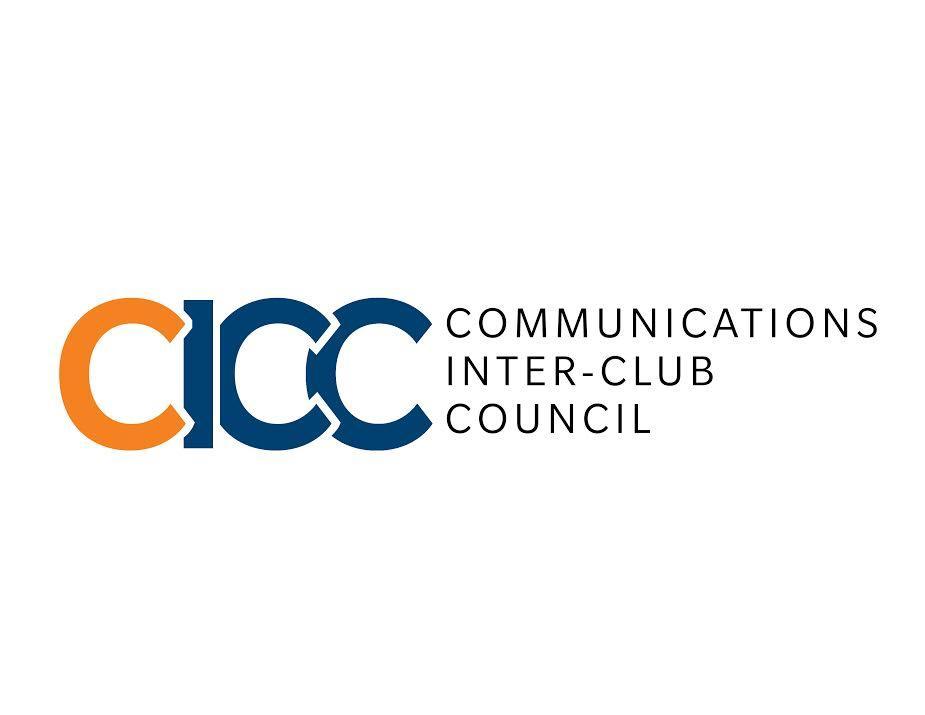 COMMUNICATIONS INTERCLUB COUNCILCALIFORNIA STATE UNIVERSITY, FULLERTONThe following are the minutes (a summary of the participants’ discussions) of a regular meeting with notice to the CICC, California State University, Fullerton, a nonprofit council held at 2600 East Nutwood Avenue, Suite 650-29, Fullerton, California on 04/30/2018.CALL TO ORDERROLL CALLAPPROVAL OF AGENDA  APPROVAL OF MINUTESPUBLIC SPEAKERFINANCIAL REPORTTIME CERTAINUNFINISHED BUSINESSOLD BUSINESSNEW BUSINESSPresentation: FMAA “Networking EventREPORTSAGENDA ITEMS ADJOURNMENTFranky Barajas calls the meeting to order at 9:00 amMembers present: PRSSA (Cuaresma), Ad Club (Tobi), LJ (Alaniz), SPJ (Delgado), SAA (Shibuya), FMAA (Perez), TR (Vasquez), NSSLHA (Lee), MaL (Delgado), MaL(Escarcega). Green highlights are tardy before approval of agenda.Yellow highlights are tardy after approval of agenda.Members absent: LPH (Sprague), STANCE (Alcala), ETC (Ramirez)Ex-officio members present: Ex-officio members absent: Gelrud, BorjasNSSLHA moves approve the agenda and PRSSA seconds NSSLHA moves to approve the minutes and PRSSA seconds None 8074 Contracts, Fees, Rentals: $205.19 | 8077 Travel: $0None NoneNoneFMAA’s networking event took place on Sunday, April 22nd. Attendees were able to mingle, exchange information related to the field and build connection with others. ChairNext Monday, May 7th will be our last meeting of the year. Breakfast will be served and we will go through presentations Vice Chair of FinanceNSSLHA check will be ready ready by this Friday Director of AdministrationPlease share your club’s updated contact information with Justine Director of Production None Director of Communication  NoneAdviserNone Club RepsNone ASI RepsNoneMaLNone SPJ Presentation NSSLHA Presentation STANCE Presentation AD Club Presentation A motion to adjourn the meeting was made by Franky at 9:04 am and nsslha seconds. 